03.04.2020  Езв-82Урок української літератури. Тема: Євген Плужник .Урівноваженість душевного стану ліричного героя, мотив туги за минущістю краси, гармонією світу і людини, мить і вічність у чуттєвому вираженні («Вчись у природи творчого спокою...», «Ніч... а човен – як срібний птах!..»)Інструкція до вивчення теми урокуОзнайомтеся з теоретичним матеріалом уроку.Запишіть основні положення до зошита.Виконайте Практичне завданняТеоретичний матеріал до уроку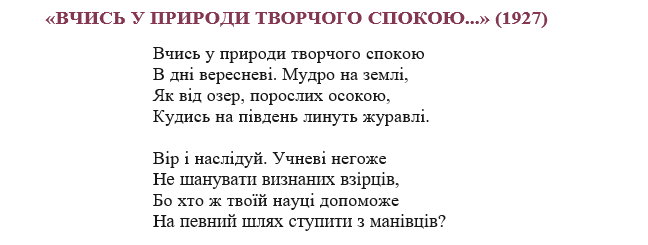 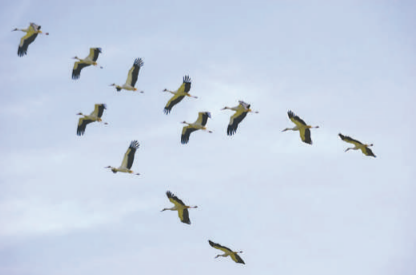 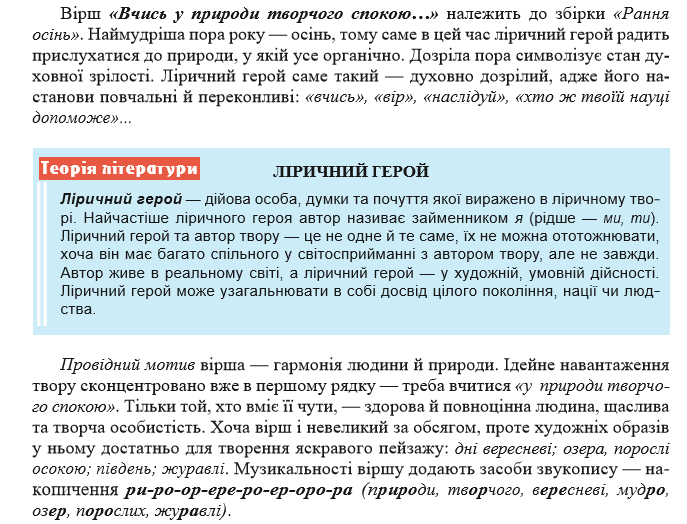 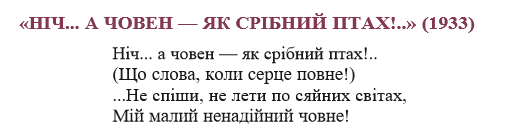 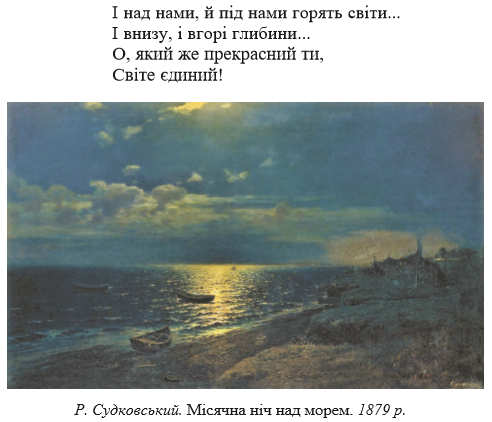 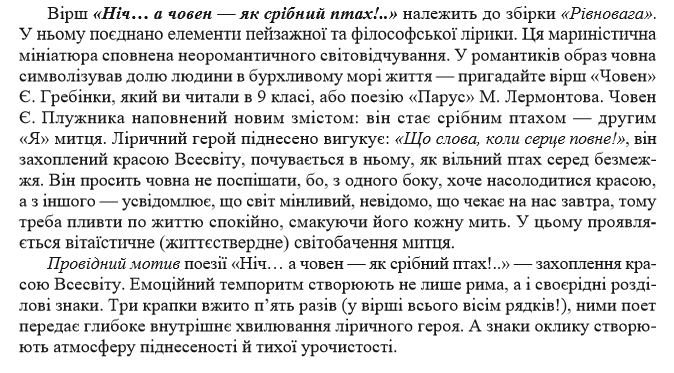 Для зацікавлених: скориставшись QR-кодом, 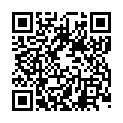 подивіться відео про життя та творчість Євгена ПлужникаПрактичне завданняЗа поданою схемою складіть Паспорт твору за поезією «Ніч…а човен…» Є. ПлужникаПаспорт творуТвір, авторТемаІдея Вид лірикиОбразиХудожні засобиОсобисті враження(викласти  у вигляді есе)